Интегрированное логопедическое занятие по коррекции звукопроизношенияКонспект занятия по теме: « Одежда. Звук «Р» в словах, фразах»  (подгрупповое интегрированное (коррекция звукопроизношения, развитие речи) занятие для детей старшего дошкольного возраста с фонетико-фонематическим недоразвитием речи)Цель: автоматизировать звук «Р» в словах, фразах.Задачи: Коррекционно-развивающие: корригировать произношение;корригировать и развивать диалогическую речь через формирование ответа полным предложением;корригировать речевое дыхание;корригировать и  развивать слуховое восприятие;корригировать и  развивать мелкую моторику кистей рук;развивать общую моторику, умение согласовывать речь с движением;совершенствовать  и развивать вокальные навыки.Образовательные:уточнить, активизировать словарь по теме «Одежда»;закрепить графический образ буквы «Р»;продолжать формировать начальные навыки чтения (чтение слогов прямых и обратных);совершенствовать навыки звукового анализа (определение места звука в слове);закрепить представление об артикуляции звука «Р».Воспитательные:воспитывать интерес к занятиям;воспитывать самостоятельность, самоконтроль при выполнении поставленной задачи;воспитывать умение работать в команде (слушать ответы других детей);Здоровьесберегающие:планировать объём материала с учетом повышенной утомляемости детей;следить за правильной посадкой детей;способствовать созданию благоприятного психологического климата;соблюдать режим охраны зрения;чередовать статические и динамические задания.Оборудование: Изображение звука «Р», самостоятельно изготовленное на листе А4 (идея из пособия Баскакиной И.В., Лынской М.И., Логопедические игры); предметная картинка «торт»; вырезанные из цветной бумаги «воздушные шары»; вырезанные из бумаги «конфеты»  с написанными на них слогами; предметные картинки по теме «Одежда» (куртка, майка, фартук, безрукавка, рубашка, юбка, гетры, свитер, перчатки, шорты, сарафан, шарф и др.); кукла Рая; игрушки из кукольного уголка «стиральная машина»,  «шкаф»; бумажные полоски в виде свечей (для поддувания); самостоятельно изготовленное пособие для звукового анализа (прозрачные карманы для картинок, схемы слов с магнитными фишками); Интернет ресурсы : Логоритмическое упражнение Е. Железновой «У жирафов пятна…» www.youtube.com , логопедическая распевка «Ра-ра-ра высокая гора» www.youtube.com ; открытка со «смешилками»; раздаточные листы для домашнего задания из пособия И.В. Баскакиной с. 26 «Костюм клоуна»; шоколадные конфеты для угощения.	Ход занятия	Приложение 4.Пальчиковая гимнастика «Одежда»Раз, два, три, четыре, пять –                    Последовательно соединяют пальцыБудем вещи мы стирать:                 одной руки с пальцами другой руки.Платье, брюки и носочки,Юбку, кофточку, платочки.Шарф и шапку не забудем –Их стирать мы тоже будем.            Кулачки имитируют стирку.Приложение 6.Е.Железнова.  « У Жирафов пятна-пятна…»У жирафов пятна, пятна, пятна, пятнышки везде.

У жирафов пятна, пятна, пятна, пятнышки везде.

На лбу, ушах, на шее, на локтях,

На носах, на животах, на коленях и носках.

У слонов есть складки, складки, складки, складочки везде.

У слонов есть складки, складки, складки, складочки везде.

На лбу, ушах, на шее, на локтях,

На носах, на животах, на коленях и носках.

У котяток шёрстка, шёрстка, шёрстка, шёрсточка везде.

У котяток шёрстка, шёрстка, шёрстка, шёрсточка везде.

На лбу, ушах, на шее, на локтях,

На носах, на животах, на коленях и носках.

А у зебры есть полоски, есть полосочки везде.

А у зебры есть полоски, есть полосочки везде.

На лбу, ушах, на шее, на локтях,

На носах, на животах, на коленях и носках.Приложение 7.Чистоговорки: «ра-ра-ра вот высокая гора; ры-ры-ры за горою комары;  ро-ро-ро потерял петух перо; ру-ру-ру а барсук унёс в нору» .Приложение 8.«Тренировка» Зрительная гимнастика
Раз – налево, два – направо, 
Три – наверх, четыре — вниз. 
А теперь по кругу смотрим, 
Чтобы лучше видеть мир. 
Взгляд направим ближе, дальше, 
Тренируя мышцу глаз. 
Видеть скоро будем лучше, 
Убедитесь вы сейчас! 
А теперь нажмем немного 
Точки возле своих глаз. 
Сил дадим им много – много, 
Чтоб усилить в тыщу раз! 
Посмотреть влево. Посмотреть вправо. 
Круговые движения глазами: налево – вверх – направо – вниз – вправо – вверх – влево – вниз. 
Поднять взгляд вверх. 
Опустить взгляд вниз. 
Быстро поморгать. 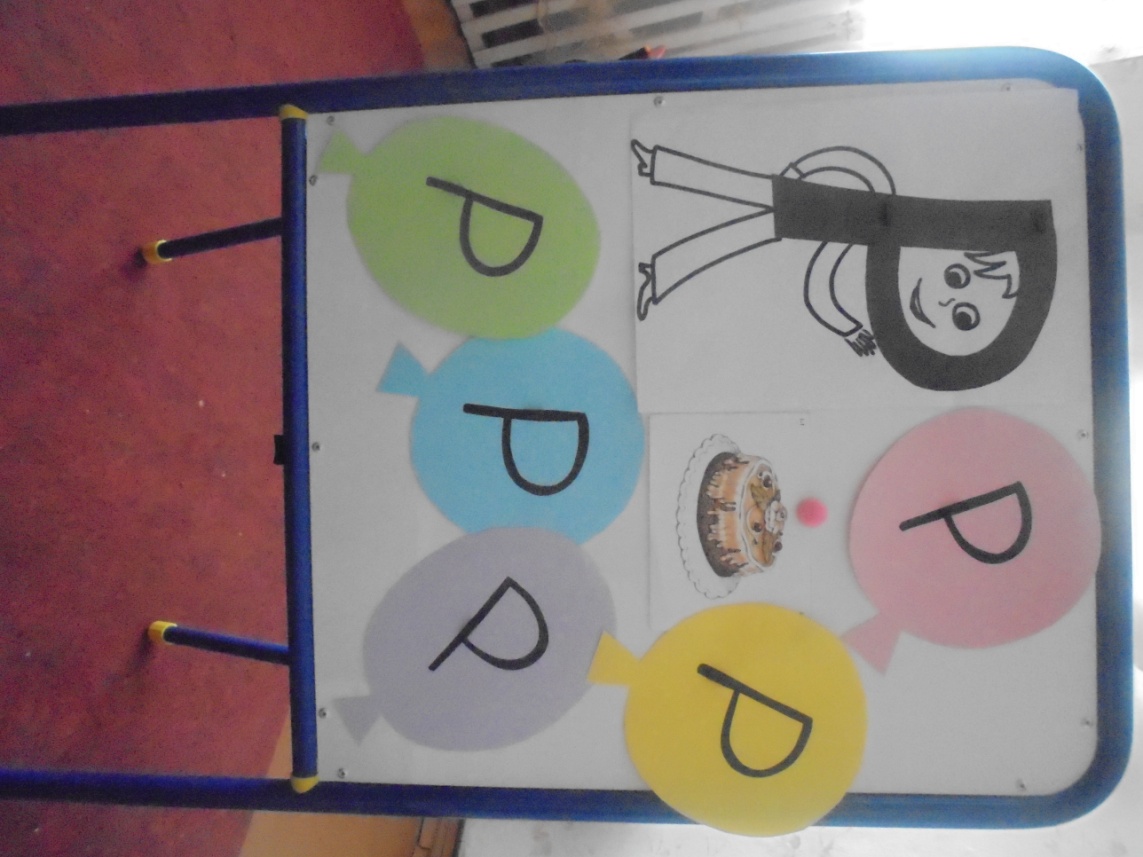 Приложение 1.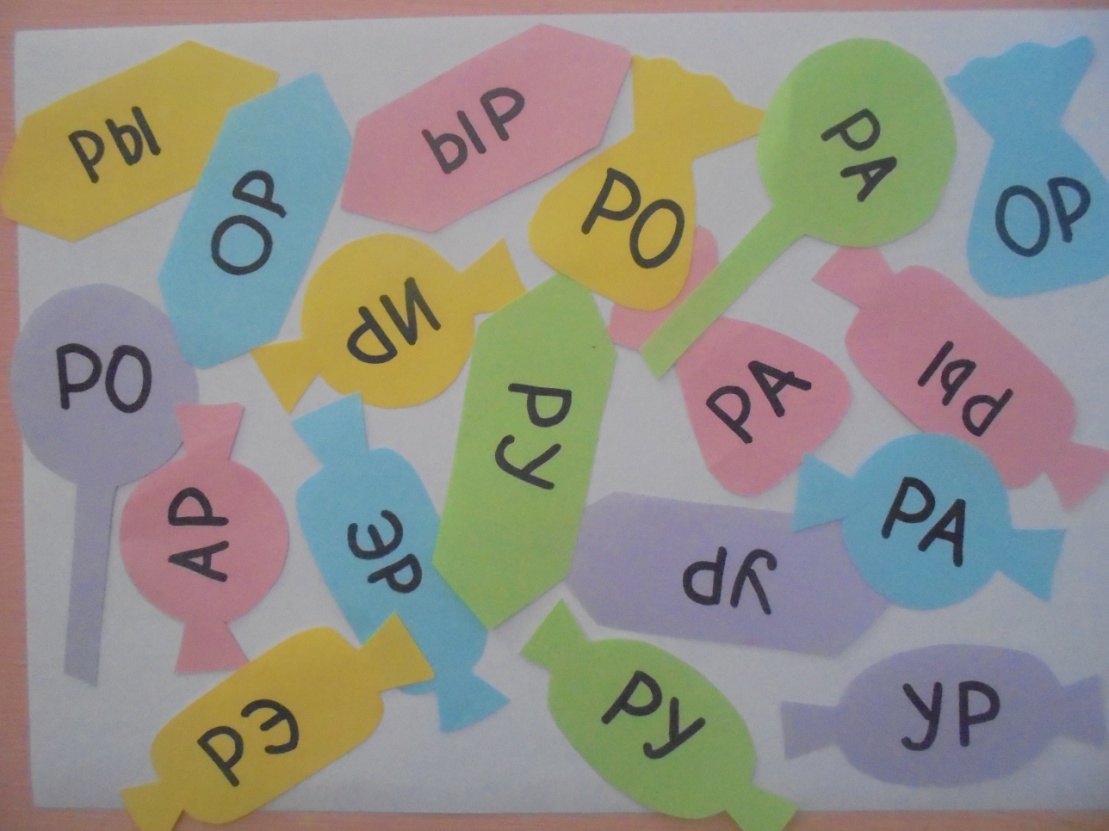 Приложение 2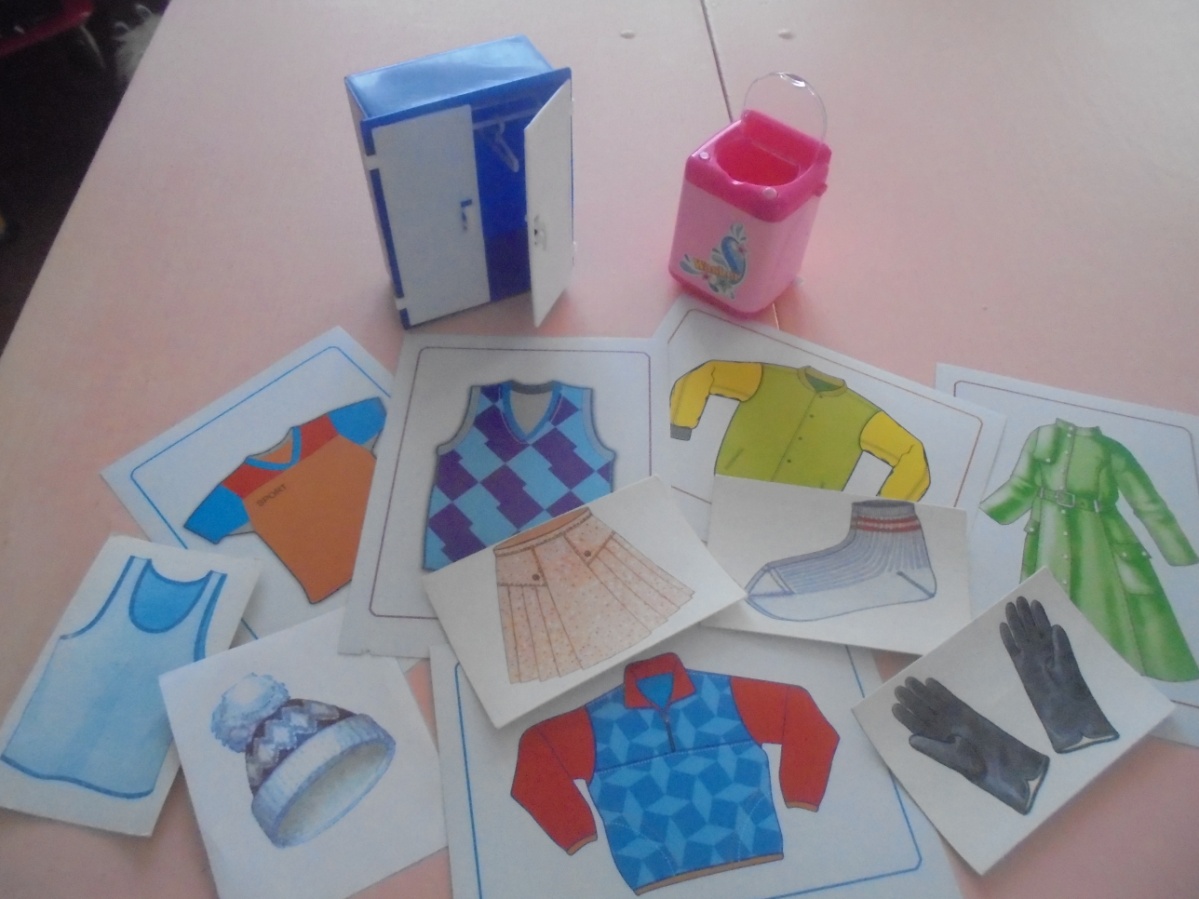 Приложение 3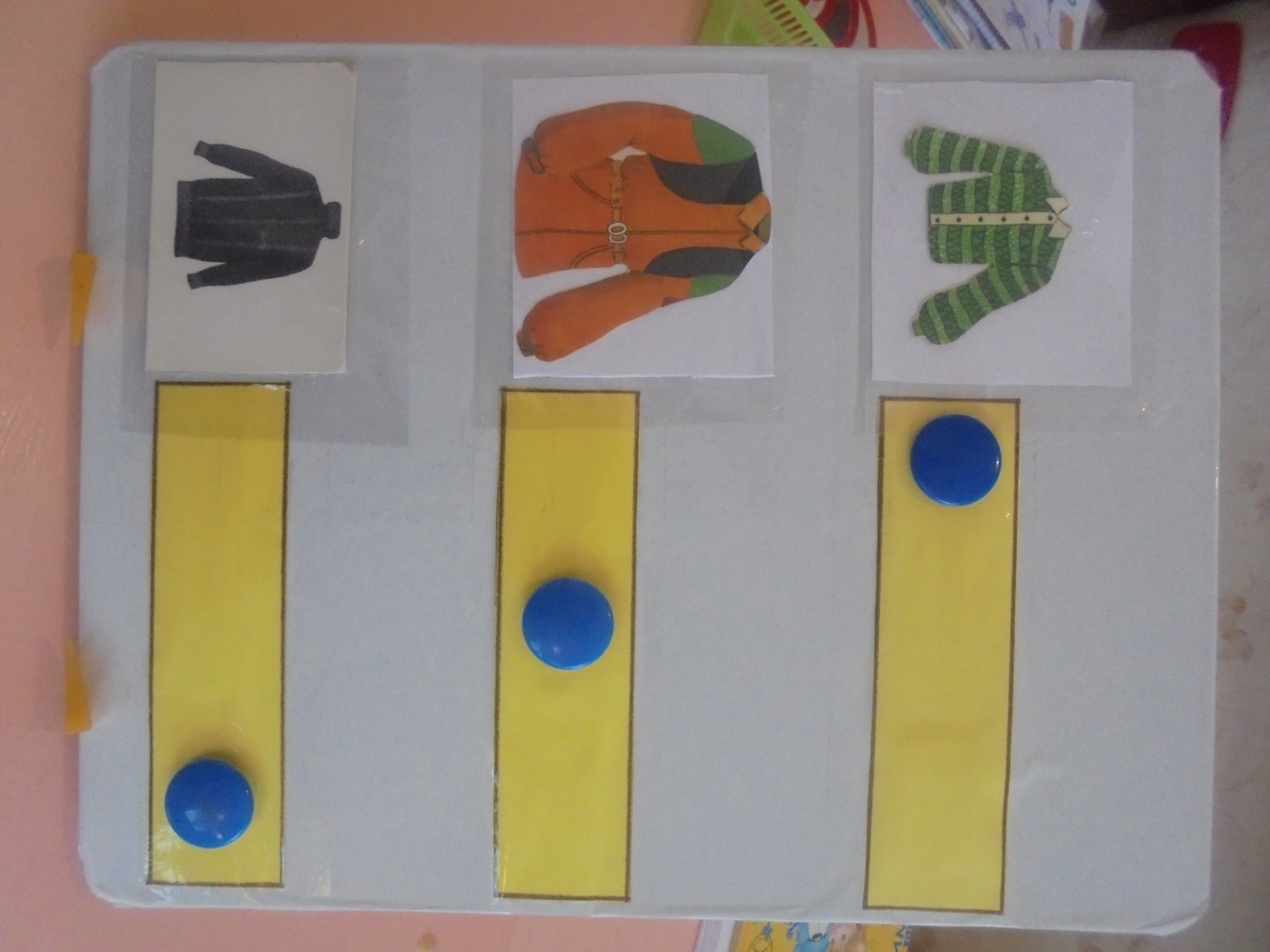 Приложение 5Этапы занятияЭтапы занятияВиды работы на этапеДеятельность педагогаДеятельность детейКакие задачи решались в ходе выполнения заданийI. Организа-ционный момент.I. Организа-ционный момент.Включение детей  в деятельность.Педагог сообщает детям: «У звука «Р» день рождения (прикрепляет на демонстрационную доску стилизованное изображение звука «Р» и картинку «торт»), вы научились произносить его правильно и он хочет получить в подарок воздушные шары с буквой «Р». Выбирайте шары, читайте букву и прикрепляйте шар на доску.(Приложение 1)Дети произносят звук «Р» и на демонстрационную доску крепят изображения разноцветных шаров из бумаги.Организовать детей, настроить на занятие. Закрепить изолированное произношение звука «Р».II Основной этапII Основной этапII Основной этапII Основной этапII Основной этапII Основной этапII. 1 Проверка домашнего задания.II. 1 Проверка домашнего задания.Опрос.Педагог проверяет домашнее задание по теме «Автоматизация звука «Р» в слогах, словах, фразах».Дети произносят чистоговорки: «ра-ра-ра вот высокая гора; ры-ры-ры за горою комары; ро-ро-ро потерял петух перо; ру-ру-ру а барсук унёс в нору» .Выяснить насколько изучен текст чистоговорок, насколько скорригировано произношение звука «Р» при чтении чистоговорок.II. 2 Акту-ализация знаний.II. 2 Акту-ализация знаний.Беседа. Анализ артикуляции звука Р.А теперь расскажем, как должны правильно работать наши органы речи, чтобы получился правильный и красивый звук «Р».Дети отвечают: губы открыты, чуть в улыбке, зубы разомкнуты, кончик языка поднят к «бугоркам» за верхние зубы, дрожит из- за сильной воздушной струйки.Актуализировать знания по теме занятия.II. 2 Акту-ализация знаний.II. 2 Акту-ализация знаний.Игровое упражнение «Испорченные конфеты» (Чтение слогов на бумажных конфетах)Педагог предлагает упражнение: «Буратино решил подшутить над звуком «Р» и отправил в посылке конфеты. Вместе с настоящими положил пластилиновые. А потом передумал, но было уже поздно: все конфеты перепутались. Давайте поможем ему найти настоящие конфеты. Конфета настоящая если на ней написан слог с буквой «Р» в начале слога. А если на конфете написан слог, где буква «Р» в конце слога, то конфета ненастоящая».Дети выполняют упражнение: отбирают конфеты с прямыми слогами. Читают слоги.(Приложение2)Автоматизировать звук «Р» в слогах (прямых и обратных). Закрепить навык чтения слогов.II. 2 Акту-ализация знаний.II. 2 Акту-ализация знаний.Дыхательное упражнение «Задуй свечи на торте».Педагог предлагает задуть свечи на торте (подуть на бумажные полоски), контролируя правильность и силу выдоха. Дети выполняют упражнение. Бумажные полоски отклоняются при направлении на них воздушной струи.Формировать правильный выдох, направленную воздушную струю.II. 3 Изучение нового материала.II. 3 Изучение нового материала.Дидактическая игра «Выручи Раю».Педагог предлагает предметные картинки с изображением «Одежды». Сообщает детям: «Кукла Рая никак не может одеться на день рождения к звуку «Р». Она не знает какая у нее одежда грязная, а какая чистая. Поможем Рае убрать чистую одежду в гардероб, в её названии есть звук «Р», а грязную отправим в стиральную машину. В названии грязной- нет звука «Р». (Приложение 3)Дети проговаривают названия картинок и определяют наличие звука «Р» в словах: куртка, безрукавка, рубашка, гетры, перчатки, шорты, свитер, сарафан, фартук, шарф (их в гардероб) Юбка, майка -в стиральную машину.Каждый ребенок отбирает несколько картинок.Дети произносят фразы:«Куртку в гардероб»; «Майку в стиральную машину» и т.д.Расширить и активизировать словарный запас по теме «Одежда».Автоматизировать звук «Р» в словах, фразах.Определить на слух наличие или отсутствие звука «Р» в слове.II. 3 Изучение нового материала.II. 3 Изучение нового материала.Пальчиковая гимнастикаПедагог предлагает выполнить упражнение пальчиковой гимнастики «Одежда» ( Приложение 4 )Дети выполняют упражнение.Развивать мелкую моторику.II. 4 Закрепление изученного материала.II. 4 Закрепление изученного материала.Работа с пособием по звуковому анализу (авторское изготовление)Педагог предлагает распределить предметные картинки с изображением одежды в три кармана в соответствии с заданной схемой слова (условное обозначение фишка- «звук» в начале, середине, конце слова).(Приложение 5)Каждый ребенок получает по одной из картинок: «рубашка», «куртка», «свитер». Определяет место звука в слове и помещает в соответствующий карман.Упражнять в звуковом анализе.Развивать фонематическое восприятие.II. 4 Закрепление изученного материала.II. 4 Закрепление изученного материала.Динамическая пауза « У жирафов пятна…»Логоритмическое упражнение Е. Железновой.Педагог демонстрирует мультимедийную презентацию, предлагает выполнить движения в соответствии с проговариванием текста под музыкальное сопровождение.(Приложение 6)Дети выполняют упражнение вместе с педагогом.Развивать общую моторику, координировать речь с движением. Способствовать снятию общего утомления.II. 4 Закрепление изученного материала.II. 4 Закрепление изученного материала.Исполнение логопедических распевок  (мультимедийная презентация) Педагог: Звук «Р» в свой день рождения хочет услышать его любимые чистоговорки.Дети пропевают тексты чистоговорок с музыкальным сопровождением.(Приложение7)Совершенствовать певческие навыки. Автоматизировать звук «Р».II. 4 Закрепление изученного материала.II. 4 Закрепление изученного материала.Зрительная гимнастика Упражнение «Тренировка» Педагог предлагает.(Приложение 8)Дети выполняют.Соблюдать режим охраны зрения.II.5 Контроль знаний и умений.II.5 Контроль знаний и умений.Игровое упражнение «Смешилки».Педагог предлагает детям задание: «У звука «Р» есть друг- чародей. Он подписал поздравительную открытку для «Р», но в ней все перепутал».Помогите исправить ошибки:1)Дровами рубят топор.2)На радуге небо.3)Дорога едет по грузовику.4)Горшок растет в розе.5)Градусник несёт врача.6)Забор красит Рому.Дети заслушивают неверные предложения, исправляют ошибки. (Топором рубят дрова. На небе радуга и т.д.)Проверить слуховое восприятие. Проверить навык сформированности правильного произношения звука «Р» во фразах.III Итог занятияIII Итог занятияIII Итог занятияIII Итог занятияIII Итог занятияIII Итог занятияIII.1 Подведение итогов и оценка деятельности детей.Опрос. Оценивание.Опрос. Оценивание. Ребята, с каким звуком мы сегодня играли? День рождения звука «Р» подошел к концу. Я очень довольна, что вы старались следить за произношением «Р» в речи. Звук «Р» желать вам дальнейших успехов. И это угощение для вас.Дети отвечают, уточняют правильную артикуляцию звука, принимают угощение.Обобщить тему занятия.Нацелить на самоконтроль за произношением «Р» в речевом общении.III.2 Домаш-нее задание.Педагог предлагает и объясняет домашнее задание детям.Педагог предлагает и объясняет домашнее задание детям.Дома выполните упражнение на листе  «Костюм клоуна».(Приложение 9)Дети получают домашнее задание.Закрепить пройденную тему во время домашних занятий.